Nasza planeta„Ziemia” – wprowadzenie do tematu z wykorzystaniem wiersza i ilustracjiRodzic czyta dziecku treść wiersza. Następnie wspólnie oglądają ilustrację Ziemi.„Ziemia” Dzień dobry dzieci jestem ziemia, wielka, okrągła jak balonik. Z tej strony Słońce mnie opromienia a z tamtej nocy cień przesłonił. Gdy jedna strona jest oświetlona to zaciemniona jest druga strona. Wy zajadacie pierwsze śniadanie a spać się kładą Amerykanie. Właśnie bo ja się kręcę w krąg, jak bardzo, bardzo duży bąk. Dzień dobry wołam, dobranoc wołam, właśnie zrobiłam obrót dokoła a oprócz tego tak bez końca, muszę się kręcić wokół Słońca, nigdy żeście nie widzieli takiej wickiej karuzeli. Bo trzeba mi całego roku a żeby Słońce obiec wokół.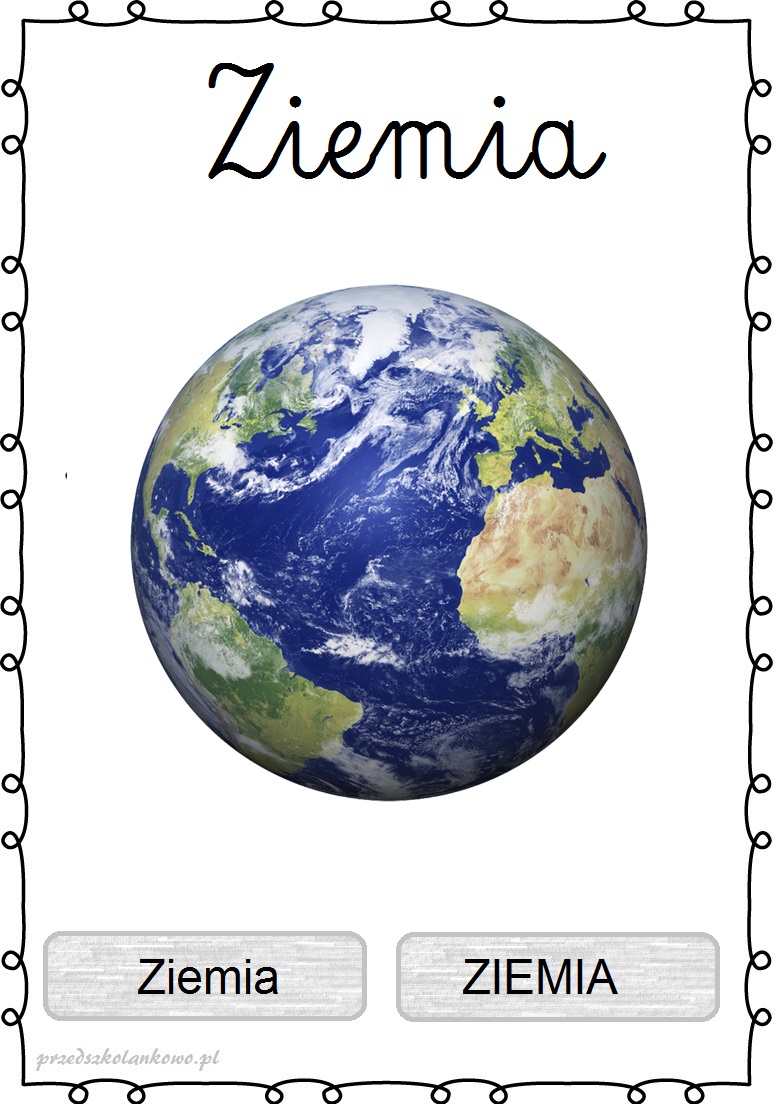 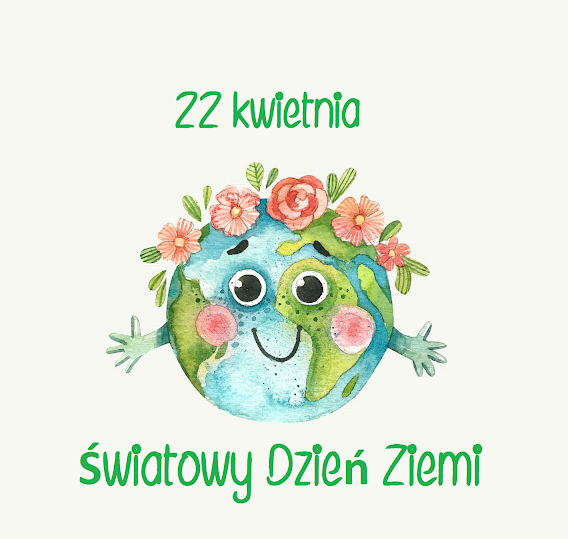 „Ziemskie problemy” – zabawa dydaktyczna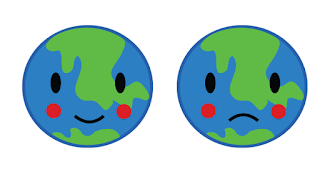 Dzielimy pokój na pół taśmą malarską – przyklejając ją np. do dywanu (można zamiast tego położyć sznurek). Po jednej stronie kładziemy obrazek z Ziemią uśmiechniętą, po drugiej z Ziemią smutną. Czytamy dzieciom o rzeczach, które na Ziemię wpływają dobrze lub źle. Ich zadaniem jest przeskoczyć lub przebiec na część pokoju z odpowiednią ziemską miną. Obrazki można pobrać i wydrukować bądź narysować samemu.Nauka piosenki „Polska, biało-czerwoni” sł. A. Galica, muz. T. Pabisiakhttps://www.youtube.com/watch?v=9SAZhEivi14„Polska biało- czerwoni”- zabawa ilustracyjnaTu mieszkamy każdy o tym wie   /dziecko robi z rąk daszekTu biegamy tu bawimy się          /poskakuje w miejscuTutaj śmieci nie rzucamy           /klaszcze w ręceO porządek zawsze dbamyI dlatego zaśpiewamy-                /stoi w pozycji na baczność-Polska biało-czerwoni…Tam przedszkole a tu jest nasz dom   / pokazuje prawą i lewą stronęPosiejemy kolorowy klomb                 / naśladuje sianie nasionTu przyjaciół wszędzie mamy             / podnosi ręce do góryNigdy nie jesteśmy samiI dlatego zaśpiewamy-                        /stoi w pozycji na baczność-Polska bało-czerwoni…Tu rośniemy a za parę lat                   / powoli wznosi rękę do górySamodzielnie wyruszymy w świat        / marsz w miejscuAle kiedyś powrócimy                          / obraca się wokół własnej osiStare kąty odwiedzimyWtedy sobie zanucimy--Polska bało-czerwoni…„Ziemska gimnastyka” – zabawa matematyczno – ruchowaDo zabawy potrzebna będzie kostka do gry. Dziecko rzuca kostką i sprawdza jaka liczba oczek wypadła – podaje uzyskaną liczbę. Następnie odszukuje jaka aktywność planety jest przypisana do danej liczby oczek. Wykonuje podane czynności – „Naśladuje Ziemię”.  Rzuca dalej kostką wykonując kolejne polecenia.Materiały pochodzą ze strony: https://www.facebook.com/nauczycielkaprzedszkolakreatywnaedukacja - zostały zmodyfikowane na potrzeby powyższej zabawy. 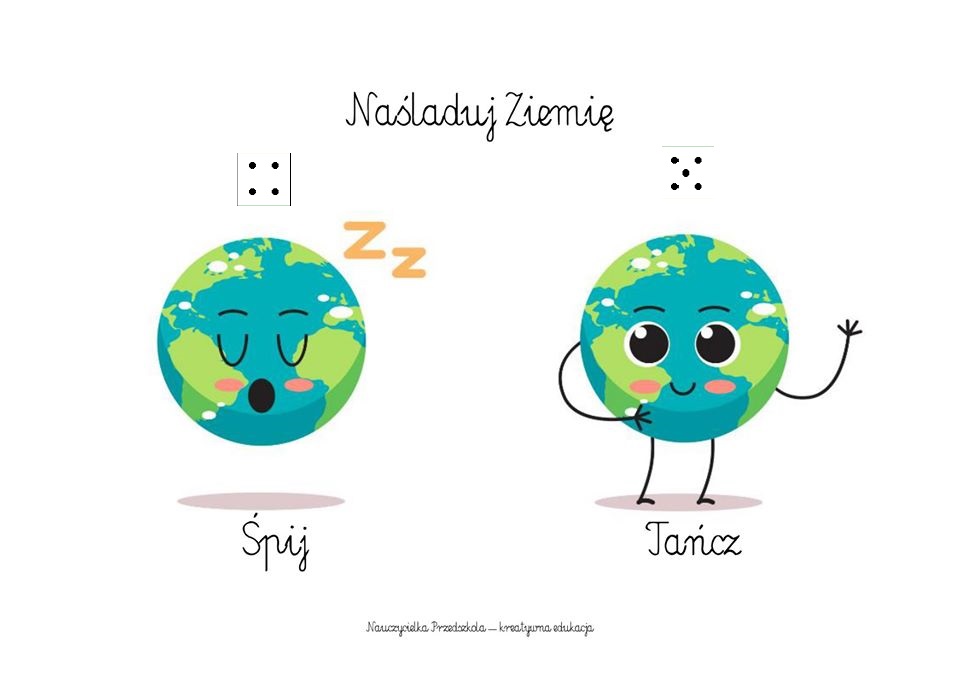 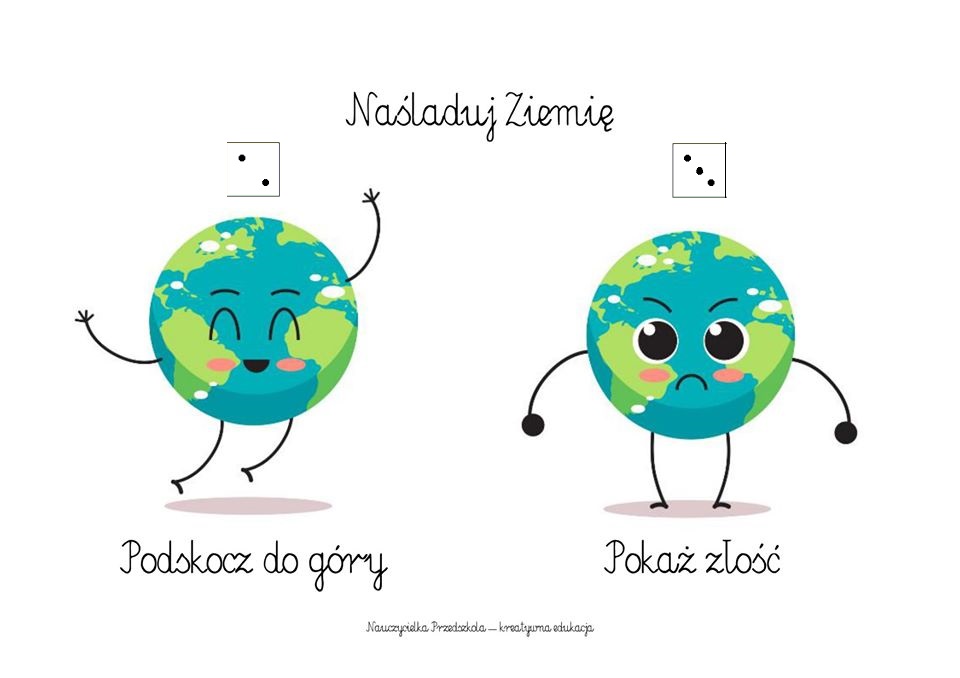 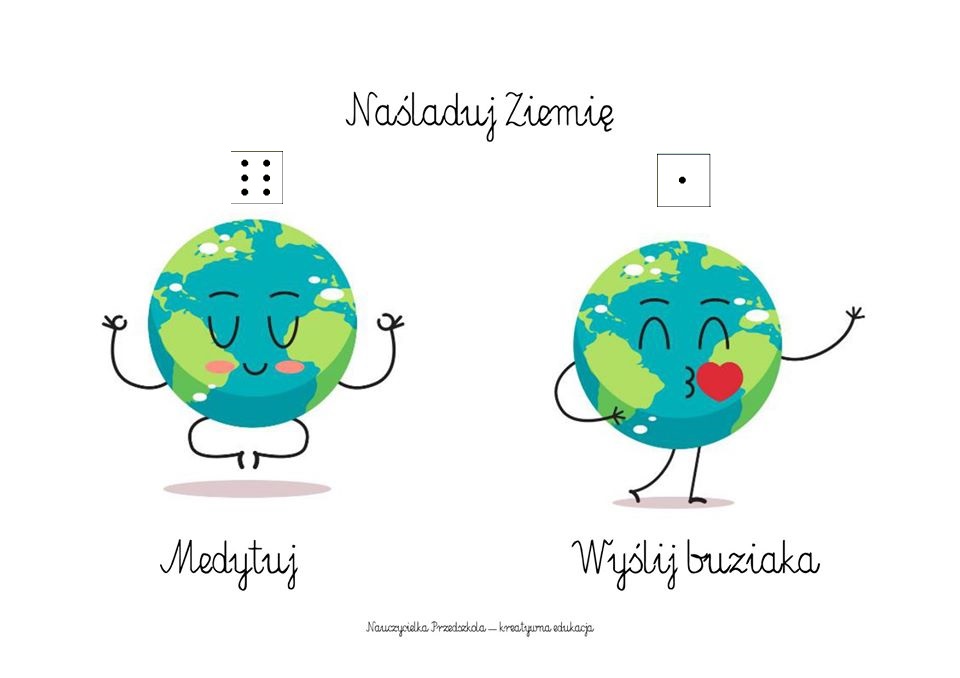 ,,Śmiecioludki’’- praca plastycznaDo zabawy potrzebne będą:Klej Nożyczki„czyste” śmieciZadaniem dzieci jest wykonanie z materiałów recyklingowych śmiesznych stworków.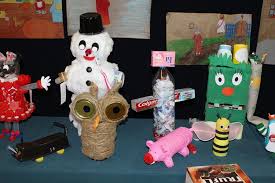 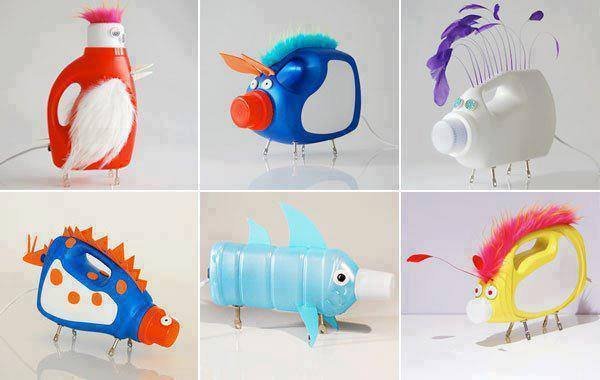 „Planeta Ziemia” - praca plastyczna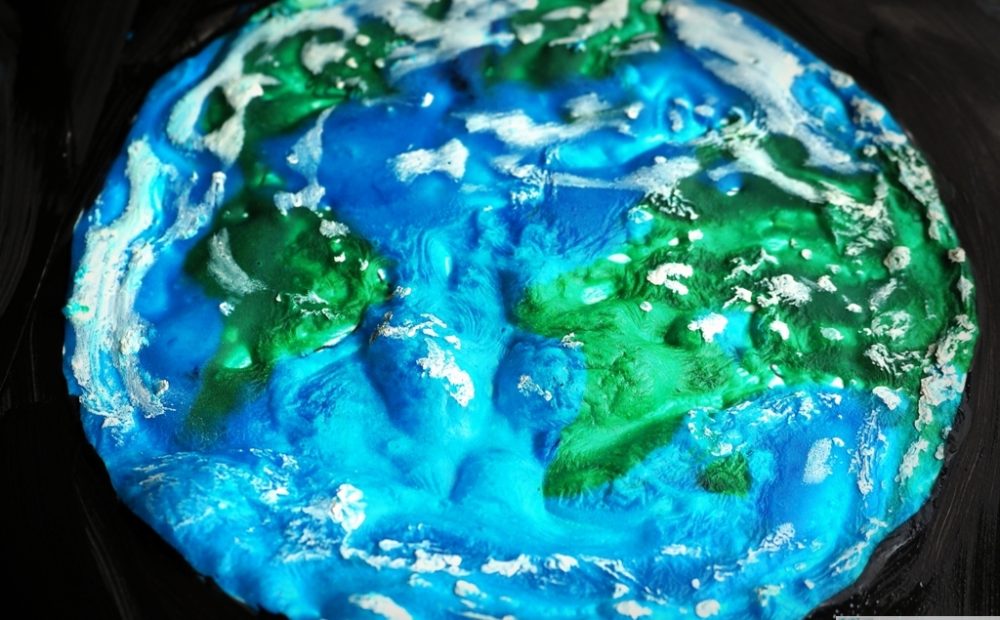 Wszystkie wskazówki dotyczące stworzenia planety z rosnących farb znajdą Państwo na stronie: https://mojedziecikreatywnie.pl/2017/04/planeta-ziemia-praca-plastyczna/Rosnące farby przedstawione w opisie pracy plastycznej można zastąpić również mieszanką farb i pianki do golenia (dla ulepszenia zapachu można jeszcze dodać olejek eteryczny bądź zapach do ciasta).Materiały dodatkowe do tematu „dbamy o środowisko”:Plansze edukacyjne, ilustracje:https://blizejprzedszkola.pl/nasza-planeta-ziemia-cz-1-pd,3,5704.htmlhttps://blizejprzedszkola.pl/nasza-planeta-ziemia-cz-2-pd,3,5705.htmlhttps://www.dzieckiembadz.pl/2017/04/kodeks-maego-ekologa.htmlKarty pracy:https://drive.google.com/file/d/1lOMwrryUHEkDXWLlXn4WCwDY_3auMrfo/viewhttps://www.eprzedszkolaki.pl/karty-pracy/wycinanko-skladanki/5192/puzzlowe-paski-ziemiahttp://swiatprzedszkolanki.pl/?p=493https://www.specjalni.pl/2020/04/dzien-ziemi-gry-sowne.html?fbclid=IwAR3IA2TxgCAEh4r7qLgAd0RnovTTkZcHNgMbdbX1Qmrb_jHRay7asqKca_0#morehttps://www.specjalni.pl/2020/04/segregowanie-odpadow-karty-pracy.html?fbclid=IwAR1dS3GZdEI3-zZNAv6mUzOD3mn9-XmK0g5DnSIOdSoaCCwc4etiwWZEGSA#morehttps://lecibocian.pl/dzien-ziemi-nasza-planeta-karty-pracy-do-druku/https://przedszkouczek.pl/2019/04/08/chronimy-srodowisko-22-kwietnia-dzien-ziemi/ Gry online:https://view.genial.ly/5e9af762b65e370dac6fe513Kolorowanki: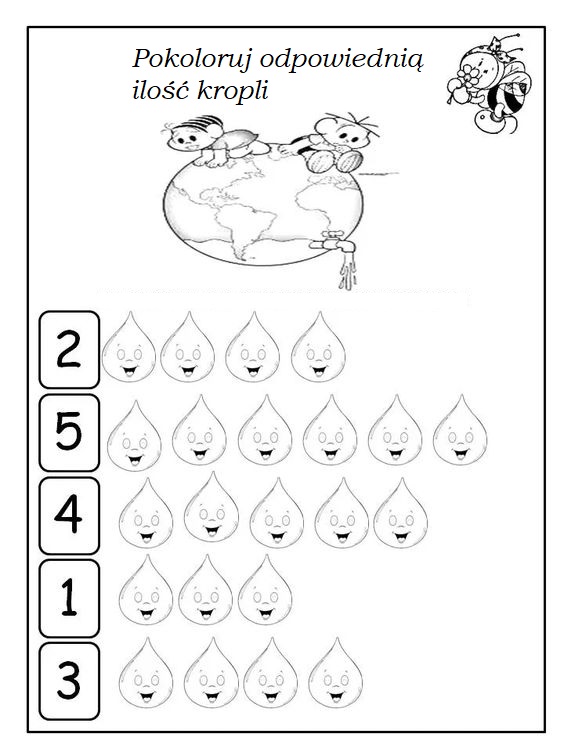 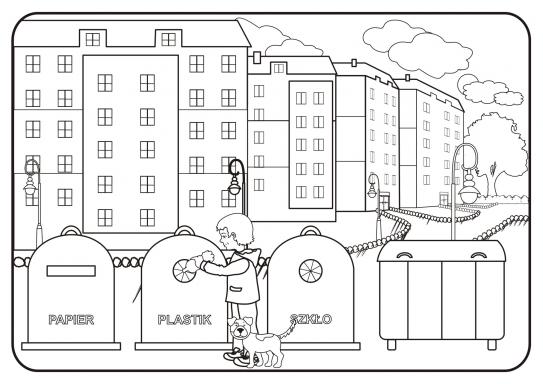 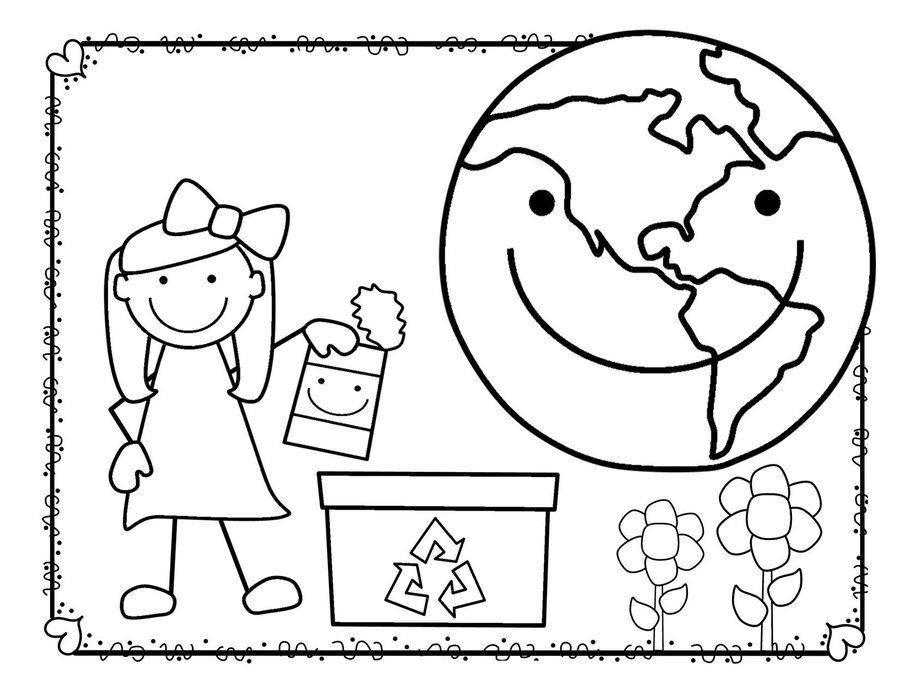 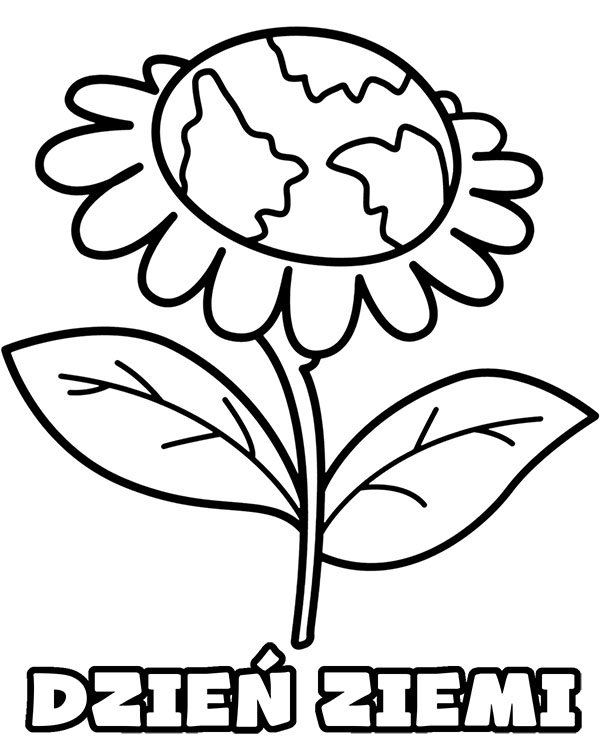 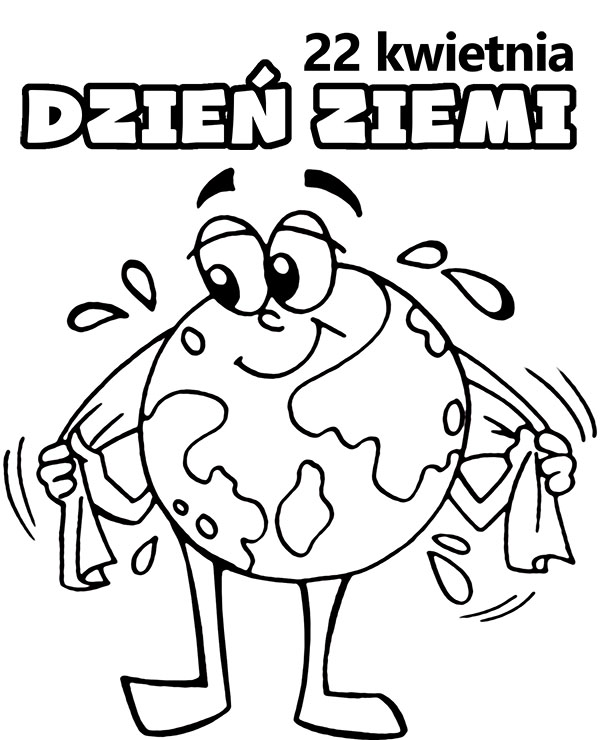 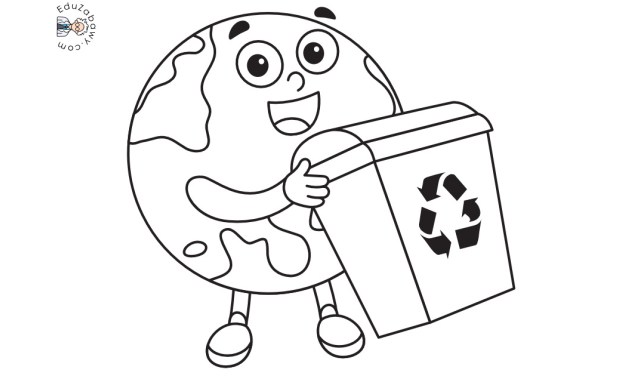 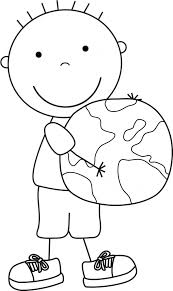 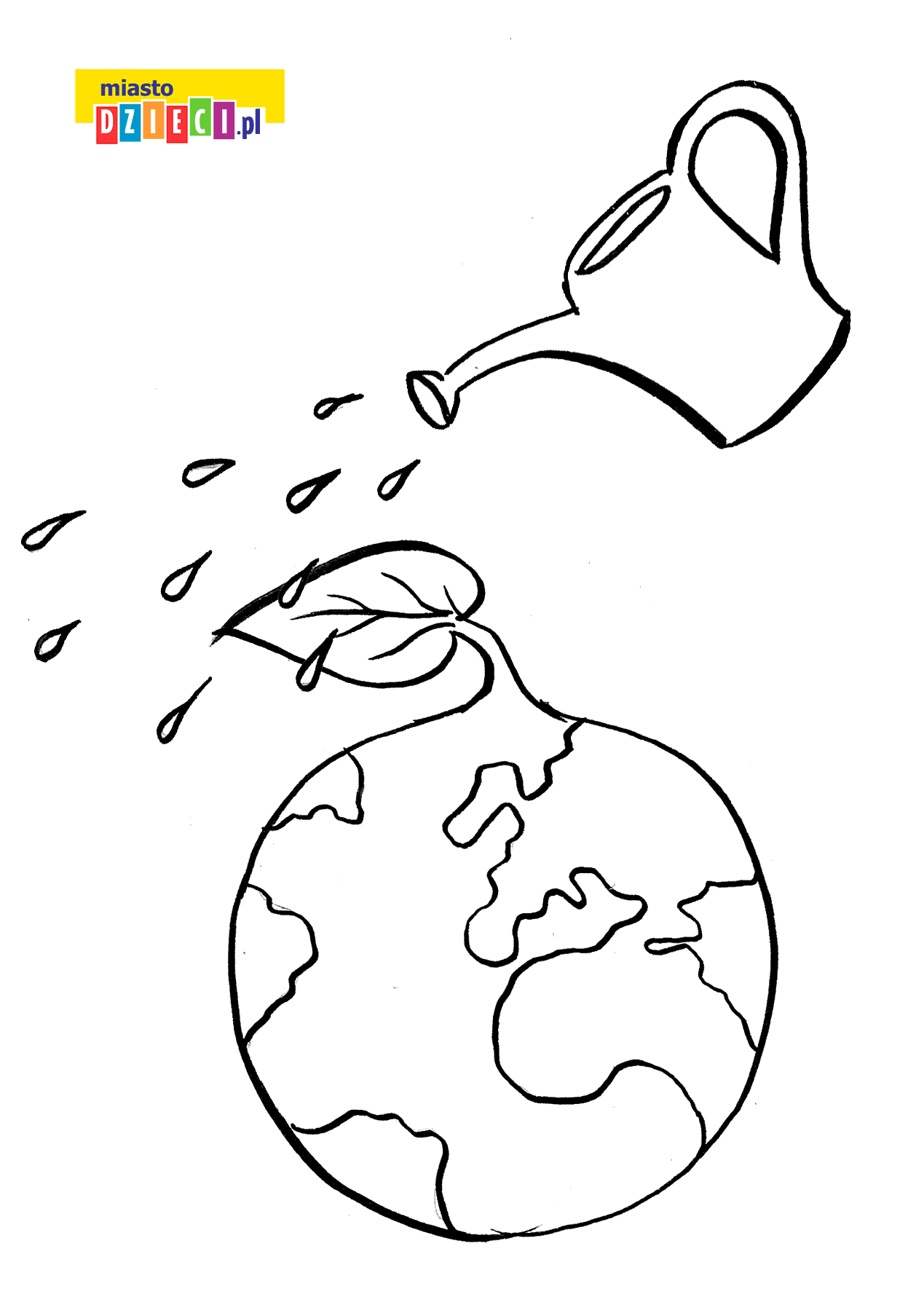 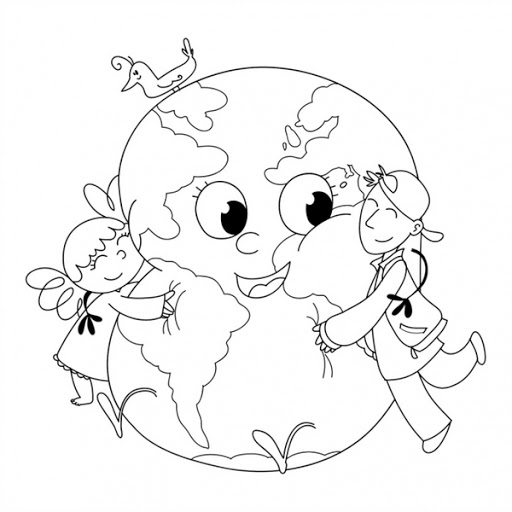 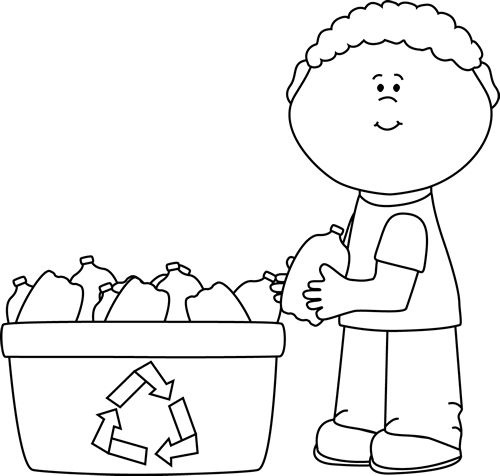 Sadzenie drzewDeptanie kwiatówŚmiecenie w lesieSegregowanie śmieciOszczędzanie wody i prąduRzucanie śmieci na ulicęJeżdżenie na rowerzeDbanie o roślinkiKrzyczenie w lesieSzanowanie wszystkich zwierząt